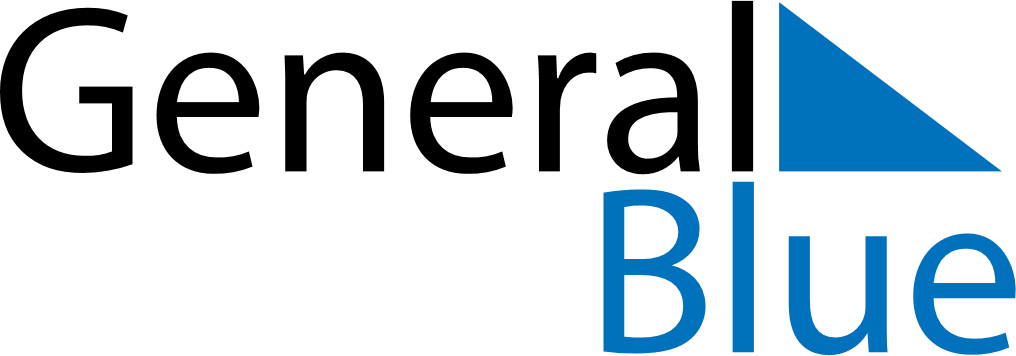 September 2018September 2018September 2018September 2018MozambiqueMozambiqueMozambiqueMondayTuesdayWednesdayThursdayFridaySaturdaySaturdaySunday11234567889Lusaka Peace Agreement101112131415151617181920212222232425262728292930Defense Force’s Day